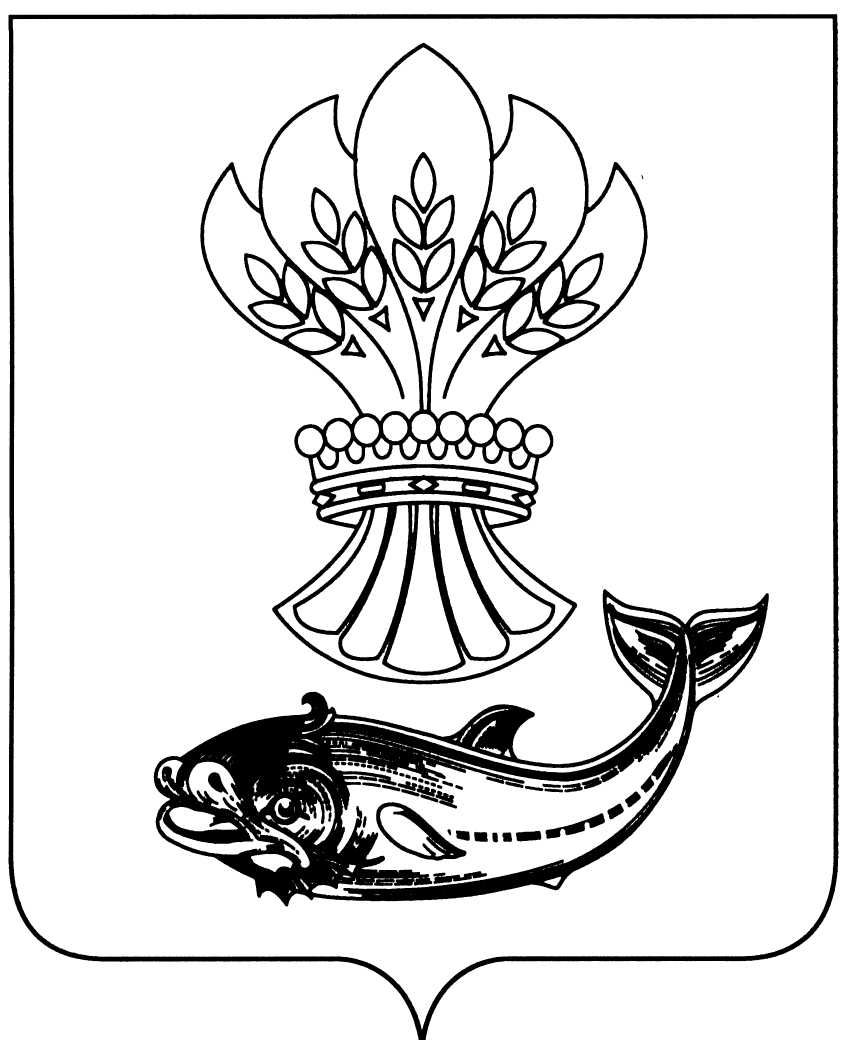 СОВЕТ НАРОДНЫХ ДЕПУТАТОВПАНИНСКОГО МУНИЦИПАЛЬНОГО РАЙОНАВОРОНЕЖСКОЙ ОБЛАСТИР Е Ш Е Н И Еот 19 октября 2018 г. № 144р.п. ПаниноВ соответствии со статьей 31 Федерального закона от 06.10.2003                         № 131-ФЗ «Об общих принципах организации местного самоуправления            в Российской Федерации», Законом Воронежской области от 25.11.2016          № 148-ОЗ «О порядке назначения и проведения опроса граждан                       в муниципальных образованиях Воронежской области», Совет народных депутатов Панинского муниципального района Воронежской области            р е ш и л:1. Утвердить прилагаемый Порядок назначения и проведения опроса граждан на территории Панинского муниципального района Воронежской области.2. Опубликовать настоящее решение в официальном периодическом печатном издании Панинского муниципального района Воронежской области «Панинский муниципальный вестник», а также разместить на официальном сайте органов местного самоуправления Панинского муниципального района Воронежской области в информационно-телекоммуникационной сети «Интернет».3. Настоящее решение вступает в силу со дня его официального опубликования.УТВЕРЖДЕНрешением Совета народных депутатов Панинского муниципального района Воронежской областиот 19 октября 2018 г. № 144ПОРЯДОКНАЗНАЧЕНИЯ И ПРОВЕДЕНИЯ ОПРОСА ГРАЖДАН                           НА ТЕРРИТОРИИ ПАНИНСКОГО МУНИЦИПАЛЬНОГО РАЙОНА ВОРОНЕЖСКОЙ ОБЛАСТИ1. Общие положения1.1. Настоящий Порядок назначения и проведения опроса граждан                     на территории Панинского муниципального района Воронежской области (далее - Порядок) разработан в соответствии со статьей 31 Федерального закона от 06 октября 2003 года № 131-ФЗ «Об общих принципах организации местного самоуправления в Российской Федерации», статьями 20 Устава Панинского муниципального района Воронежской области и направлен                      на реализацию права граждан Российской Федерации на непосредственное участие населения Панинского муниципального района Воронежской области (далее - муниципальное образование) в осуществлении местного самоуправления.1.2. Опрос граждан проводится на всей территории муниципального образования или на его части для выявления мнения населения и его учета          по инициативе:1) Совета народных депутатов или главы Панинского муниципального района Воронежской области по вопросам местного значения и в иных случаях, прямо предусмотренных действующим законодательством;2) равительства Воронежской области для учета мнения граждан при принятии решений об изменении целевого назначения земель муниципального образования для объектов регионального и межрегионального значения.1.3. Результаты опроса граждан носят для органов местного самоуправления и должностных лиц местного самоуправления муниципального образования, а также органов государственной власти Воронежской области рекомендательный характер.1.4. В опросе граждан имеют право участвовать жители муниципального образования, обладающие избирательным правом, то есть граждане Российской Федерации, достигшие восемнадцатилетнего возраста, постоянно или преимущественно проживающие на территории муниципального образования (далее - участники опроса).Иностранные граждане, постоянно или преимущественно проживающие на территории муниципального образования, обладают                    при осуществлении местного самоуправления правами в соответствии                         с международными договорами Российской Федерации и действующим законодательством.1.5. Подготовка, проведение и установление результатов опроса граждан осуществляются на основе принципа законности, открытости, гласности, объективности.1.6. Участие в опросе граждан является свободным и добровольным.                    В ходе опроса граждан никто не может быть принужден к выражению своего мнения и убеждений или отказу от них.1.7. Жители муниципального образования участвуют в опросе граждан на равных основаниях. Каждый участник опроса граждан обладает одним голосом и участвует в опросе непосредственно.Ограничения прав граждан на участие в опросе в зависимости от пола, расы, национальности, происхождения, имущественного или должностного положения, отношения убеждений, принадлежности к общественным объединениям, а также других обстоятельств запрещаются.1.8. Содержание вопросов, выносимых на опрос граждан, не должно противоречить законодательству Российской Федерации и Воронежской области, муниципальным правовым актам муниципального образования.1.9. Вопросы, выносимые на опрос граждан, должны быть сформулированы таким образом, чтобы исключалась возможность их множественного толкования, то есть на них можно было бы дать только однозначный ответ.1.10. Опрос граждан проводится в удобное для жителей время                             в течение одного или нескольких рабочих дней.1.11. Вопросы, не урегулированные настоящим Порядком, регламентируются в соответствии с действующим законодательством.1.12. Настоящий Порядок не распространяет свое действие на проведение на территории муниципального образования социологических опросов и иных видов социологических исследований, проводимых по инициативе иных субъектов.2. Порядок назначения и организации проведения опроса граждан2.1. Решение о назначении опроса граждан принимается Советом народных депутатов Панинского муниципального района Воронежской области большинством голосов от установленного числа депутатов.                           В указанном решении устанавливаются:1) дата и сроки проведения опроса граждан;2) формулировка вопроса (вопросов), предлагаемого (предлагаемых) при проведении опроса граждан;3) методика проведения опроса граждан;4) форма опросного листа;5) минимальная численность жителей муниципального образования, участвующих в опросе.2.2. Решение Совета народных депутатов Панинского муниципального района Воронежской области о назначении опроса граждан также может содержать следующую информацию:1) цель опроса, наименование инициатора проведения опроса граждан;2) источники финансирования проведения опроса граждан;3) территория опроса граждан (если опрос граждан проводится на части территории муниципального образования, указываются границы территории, где будет проводиться опрос граждан).2.3. Опрос граждан проводится не позднее двух месяцев со дня принятия решения о назначении опроса граждан.2.4. Решение о назначении опроса граждан подлежит обязательному опубликованию в официальном средстве массовой информации муниципального образования не менее чем за десять дней до его проведения.2.5. Подготовку и проведение опроса осуществляет комиссия по проведению опроса (далее - комиссия), которая формируется Советом народных депутатов Панинского муниципального района Воронежской области в соответствии с настоящим Порядком.Порядок избрания и численный состав комиссии определяется Советом народных депутатов Панинского муниципального района Воронежской области. В состав комиссии также могут включаться представители общественных объединений, действующих на территории муниципального образования.2.6. Первое заседание комиссии проводится не позднее чем на третий день после обнародования решения Советом народных депутатов Панинского муниципального района Воронежской области о назначении опроса. На первом заседании комиссия избирает из своего состава председателя комиссии, заместителей председателя комиссии и секретаря комиссии.2.7. Деятельность Комиссии осуществляется на основе коллегиальности. Заседание Комиссии считается правомочным, если в нем приняли участие не менее половины от установленного числа членов Комиссии.Решения Комиссии принимаются открытым голосованием простым большинством голосов от числа присутствующих на заседании членов.В случае равенства голосов голос председательствующего на заседании Комиссии является решающим.Решение Комиссии оформляются протоколом, который подписывается председателем и секретарем Комиссии.2.8. Комиссия осуществляет следующие полномочия:1) организует оповещение жителей Панинского муниципального района Воронежской области о вопросе (вопросах), выносимом (выносимых) на опрос, методике, пунктах и дате проведения опроса;2) обеспечивает изготовление опросных листов;3) составляет списки жителей Панинского муниципального района Воронежской области, участвующих в опросе;4) утверждает список пунктов опроса, адреса их размещения, обеспечивает оборудование пунктов опроса в соответствии с требованиями, установленными Советом народных депутатов Панинского муниципального района Воронежской области. Адреса размещения пунктов опроса должны быть обнародованы не позднее, чем за 6 дней до дня проведения опроса;5) устанавливает результаты опроса;6) осуществляет иные полномочия в соответствии с уставом Панинского муниципального района Воронежской области и (или) настоящим Порядком.2.9. Полномочия комиссии прекращаются в день, следующий за днем обнародования результатов опроса.2.10. Обеспечение комиссии необходимыми помещениями, материально-техническими и финансовыми средствами, контроль за расходованием комиссией средств, выделенных для проведения опроса, осуществляется администрацией Панинского муниципального района Воронежской области.3. Порядок проведения опроса граждан3.1. При проведении опроса граждан для выявления мнения жителей используются опросные листы.3.2. Опросный лист должен содержать:1) реквизиты решения Совета народных депутатов Панинского муниципального района Воронежской области о назначении опроса граждан;2) дату проведения опроса граждан;3) графы для указания фамилии, имени, отчества, даты рождения и места жительства участника опроса;4) формулировку вопроса, предлагаемого при проведении опроса;5) варианты волеизъявления голосующего словами «за» или «против»;6) подписи председателя комиссии и секретаря комиссии.3.3. При вынесении на опрос нескольких вопросов они включаются                      в один опросный лист, последовательно нумеруются и отделяются друг                      от друга горизонтальными линиями.3.4. Опросный лист должен содержать разъяснение о порядке его заполнения.3.5. Заполненный бланк опросного листа заверяется подписью лица, проводившего опрос граждан.3.6. Форма опросного листа устанавливается решением Совета народных депутатов Панинского муниципального района Воронежской области о назначении опроса.3.7. Опрос проводиться в пунктах, определенных для проведения опроса.3.8. Опрос проводится путем заполнения опросного листа в сроки и время, установленные в решении Совета народных депутатов Панинского муниципального района Воронежской области о назначении опроса граждан.3.9. При проведении опроса граждан ведется список участников опроса, в котором удостоверяется факт получения участником опроса опросного листа.Лица, проводящие опрос, вносят в список участников опроса сведения о фамилии, имени, отчестве, дате рождения и месте жительства участников опроса (указывается наименование муниципального образования; в случае, если опрос граждан проводится на части территории муниципального образования, то указываются: микрорайон, улица и (или) иные сведения, позволяющие идентифицировать соответствующую территорию).При получении опросного листа участник опроса предъявляет паспорт или иной документ, удостоверяющий его личность и место жительства, и расписывается напротив своей фамилии в списке участников опроса.В случае если участник опроса не имеет возможности самостоятельно расписаться в получении опросного листа, он вправе воспользоваться помощью другого лица, за исключением лица, проводящего опрос граждан. Лицо, оказавшее участнику опроса помощь, расписывается в списке участников опроса в графе «Подпись участника опроса о получении опросного листа» с указанием своей фамилии и инициалов.3.10. В случае если участник опроса считает, что при заполнении опросного листа совершил ошибку, он вправе обратиться к лицу, проводящему опрос граждан, с просьбой выдать ему новый опросный лист взамен испорченного. Лицо, проводящее опрос граждан, выдает участнику опроса новый опросный лист, делая при этом соответствующую отметку                        в списке участников опроса напротив фамилии данного участника. Испорченный опросный лист погашается.3.11. Обработка персональных данных, указанных в пункте 31 настоящего Порядка, должна осуществляться с соблюдением принципов и правил, предусмотренных Федеральным законом от 27 июля 2006 года                     № 152-ФЗ «О персональных данных».4. Порядок установления результатов опроса граждан4.1. В день, следующий за днем окончания опроса, комиссия подсчитывает результаты опроса. Результаты опроса фиксируются                                  в протоколе заседания комиссии, форма которого утверждается Советом народных депутатов Панинского муниципального района Воронежской области.4.2. При определении результатов опроса граждан недействительными признаются опросные листы:1) заполненные (выполненные) гражданами, не обладающими в соответствии с действующим законодательством и настоящим Порядком правом на участие в опросе;2) не содержащие данных об участнике опроса, не содержащие подписи участника опроса;3) по опросному листу (в опросном списке) невозможно установить волеизъявление участника опроса (варианты ответа не выбраны, выбраны несколько вариантов предложенных ответов), опросные листы (графы                             в опросном списке) заполнены не полностью, содержат ответы лишь на часть вопросов, содержащие записи, по которым невозможно достоверно установить мнение участников опроса;4) нестандартного образца, не соответствующие требованиям, установленным пунктом 24 настоящего Порядка.4.3. В протоколе заседания комиссии указываются:1) общее число граждан, внесенных в список участников опроса;2) число граждан, принявших участие в опросе;3) число опросных листов, оказавшихся недействительными, или число голосов в опросном списке, оказавшихся недействительными;4) количество голосов, поданных «за» вопрос, вынесенный на опрос;5) количество голосов, поданных «против» вопроса, вынесенного                  на опрос;6) одно из следующих решений: признание опроса состоявшимся; признание опроса несостоявшимся; признание опроса недействительным;7) результаты опроса.4.4. Если опрос проводился по нескольким вопросам, то подсчет голосов и составление протокола по каждому вопросу производится отдельно.4.5. Протокол о результатах опроса подписывается членами комиссии и с документы, связанными с подготовкой и проведением опроса, передаются комиссией в Совет народных депутатов Панинского муниципального района Воронежской области в течение трех дней после установления результатов опроса.4.6. Результаты опроса обнародуются Советом народных депутатов Панинского муниципального района Воронежской области не позднее десяти дней после дня проведения опроса.5. Финансирование подготовки и проведения опроса граждан5.1. Финансирование мероприятий, связанных с подготовкой и проведением опроса, осуществляется:1) при проведении опроса по инициативе представительного органа муниципального образования или главы муниципального образования - за счет средств местного бюджета;2) при проведении опроса по инициативе правительства Воронежской области - за счет средств областного бюджета.Об утверждении Порядка назначения и проведения опроса граждан на территории Панинского муниципального района Воронежской областиГлаваПанинского муниципального района____________________ Н.В. ЩегловПредседатель Совета народных депутатов Панинского муниципального района___________________ В.Д. Жукавин